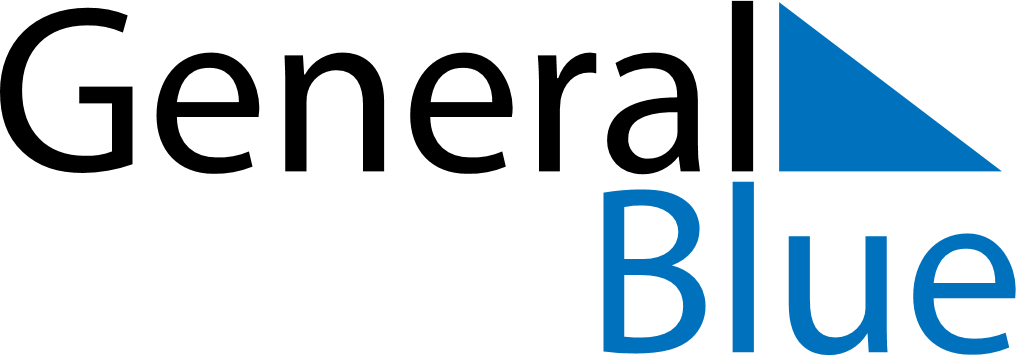 November 2024November 2024November 2024November 2024November 2024November 2024Neskollen, Viken, NorwayNeskollen, Viken, NorwayNeskollen, Viken, NorwayNeskollen, Viken, NorwayNeskollen, Viken, NorwayNeskollen, Viken, NorwaySunday Monday Tuesday Wednesday Thursday Friday Saturday 1 2 Sunrise: 7:37 AM Sunset: 4:18 PM Daylight: 8 hours and 41 minutes. Sunrise: 7:40 AM Sunset: 4:16 PM Daylight: 8 hours and 35 minutes. 3 4 5 6 7 8 9 Sunrise: 7:42 AM Sunset: 4:13 PM Daylight: 8 hours and 30 minutes. Sunrise: 7:45 AM Sunset: 4:10 PM Daylight: 8 hours and 25 minutes. Sunrise: 7:47 AM Sunset: 4:08 PM Daylight: 8 hours and 20 minutes. Sunrise: 7:50 AM Sunset: 4:05 PM Daylight: 8 hours and 15 minutes. Sunrise: 7:53 AM Sunset: 4:03 PM Daylight: 8 hours and 10 minutes. Sunrise: 7:55 AM Sunset: 4:00 PM Daylight: 8 hours and 5 minutes. Sunrise: 7:58 AM Sunset: 3:58 PM Daylight: 8 hours and 0 minutes. 10 11 12 13 14 15 16 Sunrise: 8:00 AM Sunset: 3:56 PM Daylight: 7 hours and 55 minutes. Sunrise: 8:03 AM Sunset: 3:53 PM Daylight: 7 hours and 50 minutes. Sunrise: 8:05 AM Sunset: 3:51 PM Daylight: 7 hours and 45 minutes. Sunrise: 8:08 AM Sunset: 3:49 PM Daylight: 7 hours and 40 minutes. Sunrise: 8:11 AM Sunset: 3:47 PM Daylight: 7 hours and 35 minutes. Sunrise: 8:13 AM Sunset: 3:44 PM Daylight: 7 hours and 31 minutes. Sunrise: 8:16 AM Sunset: 3:42 PM Daylight: 7 hours and 26 minutes. 17 18 19 20 21 22 23 Sunrise: 8:18 AM Sunset: 3:40 PM Daylight: 7 hours and 21 minutes. Sunrise: 8:21 AM Sunset: 3:38 PM Daylight: 7 hours and 17 minutes. Sunrise: 8:23 AM Sunset: 3:36 PM Daylight: 7 hours and 12 minutes. Sunrise: 8:25 AM Sunset: 3:34 PM Daylight: 7 hours and 8 minutes. Sunrise: 8:28 AM Sunset: 3:32 PM Daylight: 7 hours and 4 minutes. Sunrise: 8:30 AM Sunset: 3:30 PM Daylight: 6 hours and 59 minutes. Sunrise: 8:33 AM Sunset: 3:28 PM Daylight: 6 hours and 55 minutes. 24 25 26 27 28 29 30 Sunrise: 8:35 AM Sunset: 3:27 PM Daylight: 6 hours and 51 minutes. Sunrise: 8:37 AM Sunset: 3:25 PM Daylight: 6 hours and 47 minutes. Sunrise: 8:40 AM Sunset: 3:23 PM Daylight: 6 hours and 43 minutes. Sunrise: 8:42 AM Sunset: 3:22 PM Daylight: 6 hours and 39 minutes. Sunrise: 8:44 AM Sunset: 3:20 PM Daylight: 6 hours and 36 minutes. Sunrise: 8:46 AM Sunset: 3:19 PM Daylight: 6 hours and 32 minutes. Sunrise: 8:48 AM Sunset: 3:17 PM Daylight: 6 hours and 29 minutes. 